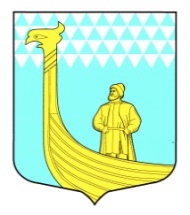 СОВЕТ ДЕПУТАТОВМУНИЦИПАЛЬНОГО ОБРАЗОВАНИЯ«ВЫНДИНООСТРОВСКОЕ СЕЛЬСКОЕ ПОСЕЛЕНИЕ»ВОЛХОВСКОГО МУНИЦИПАЛЬНОГО РАЙОНАЛЕНИНГРАДСКОЙ ОБЛАСТИчетвертого созываРЕШЕНИЕ      от «10» ноября 2021 года         					         № 52 О внесении изменений в решение Совета депутатов муниципального образования Вындиноостровское  сельское поселение Волховского муниципального района Ленинградской области от 27.09.2017 года № 35 «Об утверждении Правил благоустройства территории муниципального образования Вындиноостровское сельское поселение Волховского муниципального района Ленинградской области»В соответствии с Федеральным законом от 06.10.2003 г. № 131-ФЗ «Об общих принципах организации местного самоуправления в Российской Федерации», областным законом от 25.12.2018 г. № 132-оз «О регулировании отдельных вопросов правилами благоустройства территорий муниципальных образований Ленинградской области,  Уставом муниципального образования Вындиноостровское сельское поселение Волховского муниципального района Ленинградской области, Совет депутатов муниципального образования Вындиноостровское сельское поселение Волховского муниципального района Ленинградской области, в целях минимизации ареала произрастания борщевика Сосновского, ликвидации угрозы неконтролируемого распространения данного растения, решил:1. Внести в решение Совета депутатов муниципального образования Вындиноостровское сельское поселение Волховского муниципального района Ленинградской области  от «27» сентября 2017 года № 35 «Об утверждении Правил благоустройства  территории муниципального образования Вындиноостровское сельское поселение Волховского муниципального района Ленинградской области»  следующие изменения: Пункт 2.2.14. главы 2 дополнить подпунктом 2.2.15:«Собственники и (или) иные законные владельцы земельных участков, в пределах таких земельных участков, а также на прилегающих территориях принимают меры по удалению  борщевика Сосновского (травянистое растение рода борщевик семейства зонтичные).Удаление  борщевика Сосновского может осуществляться следующими способами:а) механический - применяется для уничтожения борщевика Сосновского на небольших площадях и заключается в обрезке цветков в период бутонизации и начала цветения, которые подлежат уничтожению, либо периодическом скашивании борщевика Сосновского до его бутонизации и начала цветения с интервалом 3-4 недели. б) агротехнический: - выкапывание корневой системы борщевика Сосновского ниже корневой шейки на ранних фазах его развития и ее уничтожение;- вспашка, которая применяется в течение вегетационного сезона борщевика Сосновского несколько раз. -  применение затеняющих  материалов  - прекращении доступа света к растению путем укрывания поверхности участка, занятого борщевиком Сосновского светопоглощающим материалом.	в) химический - опрыскивание с соблюдением требований законодательства очагов произрастания борщевика Сосновского гербицидами, прошедшими процедуру государственной регистрации и включенными в «Государственный каталог пестицидов и агрохимикатов, разрешенных к применению на территории РФ». Запрещается использовать гербициды на территориях детских, спортивных, медицинских учреждений, школ, предприятий общественного питания и торговли, в пределах водоохранных зон рек, речек, прудов, источников водоснабжения, а также в близости от воздухозаборных устройств. В зонах жилой застройки применение гербицидов допускается при минимальной норме расхода препарата при условии соблюдения санитарных разрывов до жилых домов не менее .2. Настоящее решение вступает в силу со дня его официального опубликования в  средствах массовой информации и подлежит размещению на официальном сайте в сети Интернет. 3. Контроль за исполнением  данного решения возложить на постоянную комиссию по жилищно-коммунальному хозяйству, строительству и благоустройству.Председательствующий на заседанииСовета депутатов Заместитель главы МОВындиноостровское сельское поселение 				         И.А. Налетов    